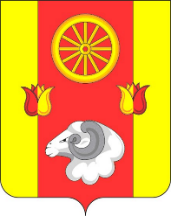 АдминистрацияРемонтненского сельского поселения ПОСТАНОВЛЕНИЕ25.04.2024                                                  с. Ремонтное                                             № 71                                               О внесении изменений в муниципальную программу Ремонтненского сельского поселения «Охрана окружающей среды и рациональное природопользование»   В связи с уточнением объема бюджетных ассигнований, предусмотренных на финансирование муниципальной программы «Охрана окружающей среды и рациональное природопользование», согласно решения Собрания депутатов от 31.01.2024г №95 «О внесении изменений в решение Собрания депутатов «О бюджете Ремонтненского сельского поселения Ремонтненского района на 2024 год и на плановый период 2025 и 2026 годов», и на основании Порядка разработки, реализации и оценки эффективности муниципальных программ Ремонтненского сельского поселения, утвержденного постановлением Администрации Ремонтненского сельского поселения № 67 от 04.04.2018г,ПОСТАНОВЛЯЮ:1. Утвердить прилагаемые изменения, которые вносятся в муниципальную программу Ремонтненского сельского поселения «Охрана окружающей среды и рациональное природопользование», утвержденную постановлением Администрации Ремонтненского сельского поселения № 145 от 23.10.2018г.2. Контроль за выполнением постановления оставляю за собойГлава Администрации Ремонтненского сельского поселения                                                                    А.Я. ЯковенкоПостановление вносит:сектор экономики и финансовИзменения, которые вносятся в муниципальную программуРемонтненского сельского поселения «Охрана окружающей среды и рациональное природопользование»       1.В паспорте муниципальной программы Ремонтненского сельского поселения «Охрана окружающей среды и рациональное      природопользование» ресурсное обеспечение программы изложить в следующей редакции:           3.Приложение №3, 4 к муниципальной программы Ремонтненского сельского поселения «Охрана окружающей среды и рациональное      природопользование» изложить   в   следующей редакции:   РАСХОДЫ местного бюджета на реализацию муниципальной программы РАСХОДЫ
на реализацию муниципальной программы2. В паспорте подпрограммы муниципальной программы Ремонтненского сельского поселения «Охрана окружающей среды» ресурсное обеспечение подпрограммы изложить в следующей редакции:2. В паспорте подпрограммы муниципальной программы Ремонтненского сельского поселения «Охрана окружающей среды» ресурсное обеспечение подпрограммы изложить в следующей редакции:2. В паспорте подпрограммы муниципальной программы Ремонтненского сельского поселения «Охрана окружающей среды» ресурсное обеспечение подпрограммы изложить в следующей редакции:2. В паспорте подпрограммы муниципальной программы Ремонтненского сельского поселения «Охрана окружающей среды» ресурсное обеспечение подпрограммы изложить в следующей редакции:Ресурсное обеспечение подпрограммы –общий объем финансирования подпрограммы 
в 2019 – 2030 годах за счет всех источников – 
6345,5 тыс. рублей, в том числе по годам реализации:в 2019 году – 810,0 тыс. рублей;в 2020 году – 1557,0 тыс. рублей; в 2021 году – 760,0 тыс. рублей;в 2022 году –510,0 тыс. рублей;в 2023 году – 529,0 тыс. рублей;в 2024 году – 580,0 тыс. рублей;в 2025 году – 290,0 тыс. рублей;в 2026 году – 229,5 тыс. рублей;в 2027 году – 270,0 тыс. рублей; в 2028 году – 270,0 тыс. рублей;в 2029 году – 270,0 тыс. рублей;в 2030 году – 270,0 тыс. рублей.Объем финансирования из областного бюджета – 0,0 тыс. рублей, в том числе по годам реализации: в 2019 году – 0,0 тыс. рублей;в 2020 году – 0,0 тыс. рублей; в 2021 году – 0,0 тыс. рублей;в 2022 году – 0,0 тыс. рублей;в 2023 году – 0,0 тыс. рублей;в 2024 году – 0,0 тыс. рублей;в 2025 году – 0,0 тыс. рублей;в 2026 году – 0,0 тыс. рублей;в 2027 году – 0,0 тыс. рублей; в 2028 году – 0,0 тыс. рублей;в 2029 году – 0,0 тыс. рублей;в 2030 году – 0,0 тыс. рублей;Объем финансирования из местного бюджета – 6345,5 рублей, в том числе по годам реализации: в 2019 году – 810,0 тыс. рублей;в 2020 году – 1557,0 тыс. рублей; в 2021 году – 760,0 тыс. рублей;в 2022 году – 510,0 тыс. рублей;в 2023 году – 529,0 тыс. рублей;в 2024 году – 580,0 тыс. рублей;в 2025 году – 290,0 тыс. рублей;в 2026 году – 229,5 тыс. рублей;в 2027 году – 270,0 тыс. рублей; в 2028 году – 270,0 тыс. рублей;в 2029 году – 270,0 тыс. рублей;в 2030 году – 270,0 тыс. рублей.Номер и наименование подпрограммы, основного мероприятия, приоритетного основного мероприятия, мероприятия ведомственной целевой программыНомер и наименование подпрограммы, основного мероприятия, приоритетного основного мероприятия, мероприятия ведомственной целевой программыОтветственный испол-нитель, соисполнители, участникиОтветственный испол-нитель, соисполнители, участникиКод бюджетной классификации расходовКод бюджетной классификации расходовКод бюджетной классификации расходовКод бюджетной классификации расходовКод бюджетной классификации расходовКод бюджетной классификации расходовКод бюджетной классификации расходовКод бюджетной классификации расходовОбъем расхо-дов, всего (тыс. рублей)Объем расхо-дов, всего (тыс. рублей)В том числе по годам реализации муниципальной программы (тыс. рублей)В том числе по годам реализации муниципальной программы (тыс. рублей)В том числе по годам реализации муниципальной программы (тыс. рублей)В том числе по годам реализации муниципальной программы (тыс. рублей)В том числе по годам реализации муниципальной программы (тыс. рублей)В том числе по годам реализации муниципальной программы (тыс. рублей)В том числе по годам реализации муниципальной программы (тыс. рублей)В том числе по годам реализации муниципальной программы (тыс. рублей)В том числе по годам реализации муниципальной программы (тыс. рублей)В том числе по годам реализации муниципальной программы (тыс. рублей)В том числе по годам реализации муниципальной программы (тыс. рублей)В том числе по годам реализации муниципальной программы (тыс. рублей)В том числе по годам реализации муниципальной программы (тыс. рублей)В том числе по годам реализации муниципальной программы (тыс. рублей)В том числе по годам реализации муниципальной программы (тыс. рублей)В том числе по годам реализации муниципальной программы (тыс. рублей)В том числе по годам реализации муниципальной программы (тыс. рублей)В том числе по годам реализации муниципальной программы (тыс. рублей)В том числе по годам реализации муниципальной программы (тыс. рублей)В том числе по годам реализации муниципальной программы (тыс. рублей)В том числе по годам реализации муниципальной программы (тыс. рублей)В том числе по годам реализации муниципальной программы (тыс. рублей)В том числе по годам реализации муниципальной программы (тыс. рублей)В том числе по годам реализации муниципальной программы (тыс. рублей)Номер и наименование подпрограммы, основного мероприятия, приоритетного основного мероприятия, мероприятия ведомственной целевой программыНомер и наименование подпрограммы, основного мероприятия, приоритетного основного мероприятия, мероприятия ведомственной целевой программыОтветственный испол-нитель, соисполнители, участникиОтветственный испол-нитель, соисполнители, участникиГРБСГРБСРзПрРзПрЦСРЦСРВРВРОбъем расхо-дов, всего (тыс. рублей)Объем расхо-дов, всего (тыс. рублей)201920192020202020212021202220222023202320242024202520252026202620272027202820282029202920302030122334455667788991010111112121313141415151616171718181919Муниципальная программа «Охрана окружающей среды и рациональное природопользование»всегов том числе:всегов том числе:ХХХХХХХХ6945,56945,51110,01110,01857,01857,0760,0760,0510,0510,0529,0529,0580,0580,0290,0290,0229,5229,5270,0270,0270,0270,0270,0270,0270,0270,0Муниципальная программа «Охрана окружающей среды и рациональное природопользование»Администрация Ремонтненского сельского поселенияАдминистрация Ремонтненского сельского поселения951951ХХХХХХ6945,56945,51110,01110,01857,01857,0760,0760,0510,0510,0529,0529,0580,0580,0290,0290,0229,5229,5270,0270,0270,0270,0270,0270,0270,0270,0Муниципальная программа «Охрана окружающей среды и рациональное природопользование»Администрация Ремонтненского сельского поселенияАдминистрация Ремонтненского сельского поселенияПодпрограмма 1 «Охрана окружающей среды»Администрация Ремонтненского сельского поселенияАдминистрация Ремонтненского сельского поселения951951ХХХХХХ6345,56345,5810,0810,01557,01557,0760,0760,0510,0510,0529,0529,0580,0580,0290,0290,0229,5229,5270,0270,0270,0270,0270,0270,0270,0270,0Основное мероприятие 1.1. Проведение сходов граждан с доведением информации:- о порядке обращения с отходами при их сборе и вывозе;- об охране окружающей среды.Администрация Ремонтненского сельского поселенияАдминистрация Ремонтненского сельского поселения951951ХХХХХХНе требует финансированияНе требует финансирования0,00,00,00,00,00,00,00,00,00,00,00,00,00,00,00,00,00,00,00,00,00,00,00,0Основное мероприятие 1.2. Осуществление мероприятий по экологическому воспитанию и образованию населения:-проведение экологических субботников с привлечением жителей поселения по уборке:-прилегающих к организациям и предприятиям территории в населенных пунктах;-кладбищ;-памятников Администрация Ремонтненского сельского поселенияАдминистрация Ремонтненского сельского поселения951951ХХХХХХНе требует финансированияНе требует финансирования0,00,00,00,00,00,00,00,00,00,00,00,00,00,00,00,00,00,00,00,00,00,00,00,0Основное мероприятие 1.3.Проведение мероприятий по регулированию численности безнадзорных животных.Администрация Ремонтненского сельского поселенияАдминистрация Ремонтненского сельского поселения9519510503050307 1 00 2576007 1 00 257602402401298,01298,0200,0200,098,098,0100,0100,0100,0100,0100,0100,0100,0100,0100,0100,0100,0100,0100,0100,0100,0100,0100,0100,0100,0100,0Основное мероприятие 1.4. Проведение благоустроительных работ по заключению договоров на предоставление услуг по сбору, вывозу и утилизации ртутьсодержащих бытовых отходов.)Администрация Ремонтненского сельского поселенияАдминистрация Ремонтненского сельского поселения951951ХХХХХХНе требует финансированияНе требует финансирования0,00,00,00,00,00,00,00,00,00,00,00,00,00,00,00,00,00,00,00,00,00,00,00,0Основное мероприятие 1.5.Проведение мероприятий по профилактике и борьбе с карантинными объектами (амброзия, повилика полевая, горчак  розовый, паслен колючий):- проведение разъяснительной работы с населением, предприятиями всех форм собственности, в том числе и через средства массовой информации, о необходимости принятия мер по ликвидации карантинных объектов- проведение обследования с целью выявления новых очагов и уточнения динамики развития старых; - проведение обкосов территории;-уход за детскими площадками;- информирование населения о ходе проведения мероприятий по борьбе с карантинными объектами.Администрация Ремонтненского сельского поселенияАдминистрация Ремонтненского сельского поселения951951ХХХХХХНе требует финансированияНе требует финансирования0,00,00,00,00,00,00,00,00,00,00,00,00,00,00,00,00,00,00,00,00,00,00,00,0Основное мероприятие  1.6.Выполнение мероприятий по предотвращению выжигания сухой растительности:- проведение рейдов- применение административной практикиАдминистрация Ремонтненского сельского поселенияАдминистрация Ремонтненского сельского поселения951951ХХХХХХНе требует финансированияНе требует финансирования0,00,00,00,00,00,00,00,00,00,00,00,00,00,00,00,00,00,00,00,00,00,00,00,0Основное мероприятие 1.7.Природно-очаговые мероприятия (борьба  с переносчиками природно-очаговых и особо опасных инфекций, дезинсекционные обработки на территории Ремонтненского сельского поселения)Администрация Ремонтненского сельского поселенияАдминистрация Ремонтненского сельского поселения95195105030503071002576007100257602402402627,52627,5210,0210,0359,0359,0260,0260,0260,0260,0279,0279,0260,0260,0190,0190,0129,5129,5170,0170,0170,0170,0170,0170,0170,0170,0Основное мероприятие 1.8.Публикация в периодическом печатном издании Ремонтненского сельского поселения мероприятий по улучшению экологической обстановки, информации по вопросам охраны окружающей средыАдминистрация Ремонтненского сельского поселенияАдминистрация Ремонтненского сельского поселения951951ХХХХХХНе требует финансированияНе требует финансирования0,00,00,00,00,00,00,00,00,00,00,00,00,00,00,00,00,00,00,00,00,00,00,00,0Основное мероприятие 1.9. Мероприятия по уборке очаговых свалок на территории Ремонтненского сельского поселенияАдминистрация Ремонтненского сельского поселенияАдминистрация Ремонтненского сельского поселения95195105030503071002599007100259902402402270,02270,0400,0400,01100,01100,0400,0400,0150,0150,0150,0150,0220,0220,00,00,00,00,00,00,00,00,00,00,00,00,0Подпрограмма 2 «Охрана и восстановление водных объектов, улучшение водоснабжения населения»Администрация Ремонтненского сельского поселенияАдминистрация Ремонтненского сельского поселения951951ХХХХХХ600,0600,0300,0300,0300,0300,00,00,00,00,00,00,00,00,00,00,00,00,00,00,00,00,00,00,00,00,0Основное мероприятие 2.1.Разработка ПСД на капитальный ремонт ГТС, находящихся в муниципальной собственности и безхозяйных ГТСАдминистрация Ремонтненского сельского поселенияАдминистрация Ремонтненского сельского поселения951951ХХХХХХНе требует финансированияНе требует финансирования0,00,00,00,00,00,00,00,00,00,00,00,00,00,00,00,00,00,00,00,00,00,00,00,0Основное мероприятие 2.2.Текущий ремонт ГТС, находящихся в муниципальной собственностиАдминистрация Ремонтненского сельского поселенияАдминистрация Ремонтненского сельского поселения9519510406040607200257700720025770240240600,0600,0300,0300,0300,0300,00,00,00,00,00,00,00,00,00,00,00,00,00,00,00,00,00,00,00,00,0Приложение № 4 к муниципальной программе Ремонтненского сельского поселения «Охрана окружающей среды и рациональное природопользование»Наименование муниципальной программы, номер и наименование подпрограммыИсточник финансированияОбъем расходов, всего(тыс. рублей)В том числе по годам реализации муниципальной программы (тыс. рублей)В том числе по годам реализации муниципальной программы (тыс. рублей)В том числе по годам реализации муниципальной программы (тыс. рублей)В том числе по годам реализации муниципальной программы (тыс. рублей)В том числе по годам реализации муниципальной программы (тыс. рублей)В том числе по годам реализации муниципальной программы (тыс. рублей)В том числе по годам реализации муниципальной программы (тыс. рублей)В том числе по годам реализации муниципальной программы (тыс. рублей)В том числе по годам реализации муниципальной программы (тыс. рублей)В том числе по годам реализации муниципальной программы (тыс. рублей)В том числе по годам реализации муниципальной программы (тыс. рублей)В том числе по годам реализации муниципальной программы (тыс. рублей)Наименование муниципальной программы, номер и наименование подпрограммыИсточник финансированияОбъем расходов, всего(тыс. рублей)201920202021202220232024202520262027202820292030123456789101112131415Муниципальная программа «Охрана окружающей среды и рациональное природопользование»всего 6945,51110,01857,0760,0510,0529,0580,0290,0229,5270,0270,0270,0270,0Муниципальная программа «Охрана окружающей среды и рациональное природопользование»областной бюджет0,00,00,00,00,00,00,00,00,00,00,00,00,0Муниципальная программа «Охрана окружающей среды и рациональное природопользование»местный бюджет6945,51110,01857,0760,0510,0610,0580,0290,0229,5270,0270,0270,0270,0Подпрограмма 1 «Охрана окружающей среды»всего 6345,5810,01557,0760,0510,0529,0580,0290,0229,5270,0270,0270,0270,0Подпрограмма 1 «Охрана окружающей среды»областной бюджет0,00,00,00,00,00,00,00,00,00,00,00,00,0Подпрограмма 1 «Охрана окружающей среды»местный бюджет6345,5810,01557,0760,0510,0529,0580,0290,0229,5270,0270,0270,0270,0Подпрограмма 2 «Охрана и восстановление водных объектов, улучшение водоснабжения населения»всего 600,0300,0300,00,00,00,00,00,00,00,00,00,00,0Подпрограмма 2 «Охрана и восстановление водных объектов, улучшение водоснабжения населения»областной бюджет0,00,00,00,00,00,00,00,00,00,00,00,00,0Подпрограмма 2 «Охрана и восстановление водных объектов, улучшение водоснабжения населения»местный бюджет600,0300,0300,00,00,00,00,00,00,00,00,00,00,0